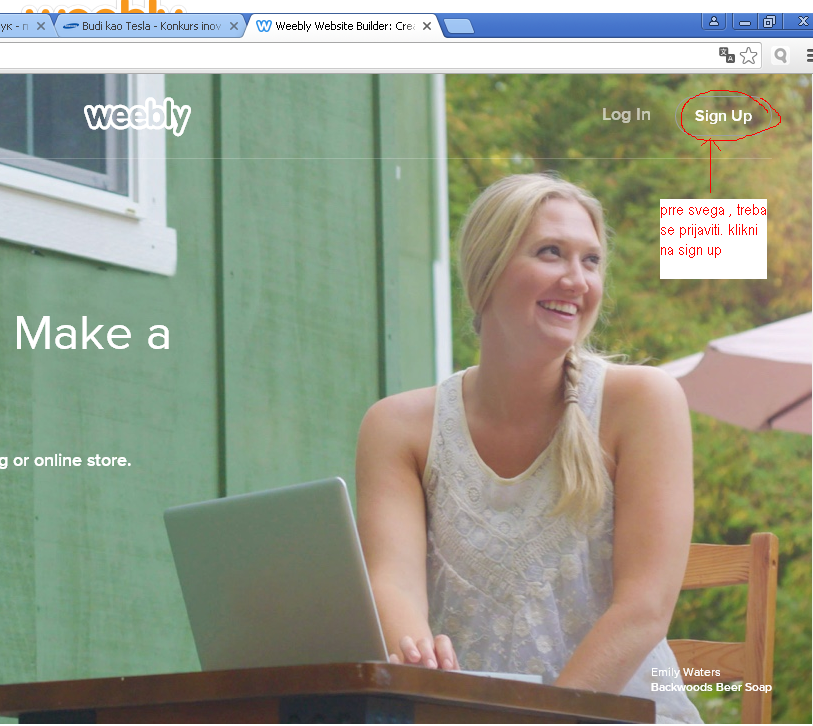 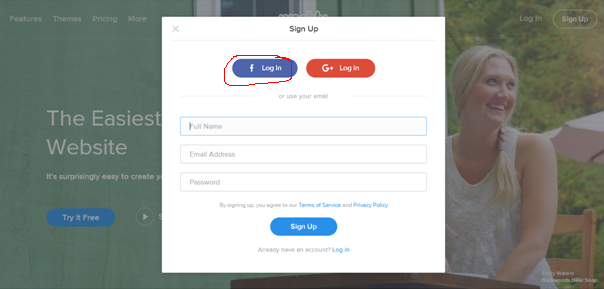 ukoliko nemate facebook popunite ime, email i pasword i klikni na Sign up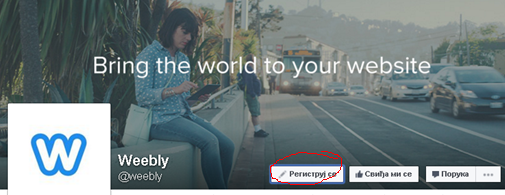 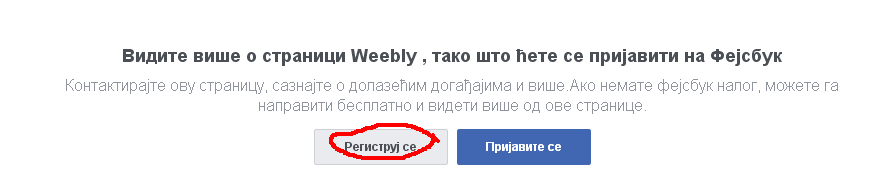 